Провожаем на заслуженный отдых28 апреля 2018 года коллектив МБДОУ «Детский сад № 14 «Родничок» собрался в музыкальном зале, чтобы проводить на заслуженный отдых  Сычаеву Марию Николаевну. Мария Николаевна много лет проработала в детском саду машинистом по стирке белья. Относилась ответственно к своей работе и поручениям руководителя.Заведующий Семёнова Ирина Евгеньевна вручила ей благодарственное письмо за добросовестный многолетний труд и памятный подарок от коллектива детского сада.В адрес Марии Николаевны прозвучало много теплых слов. Коллеги посвятили ей песни и веселые частушки.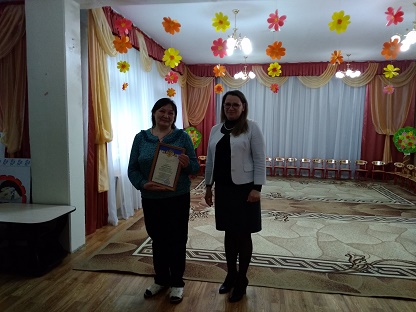 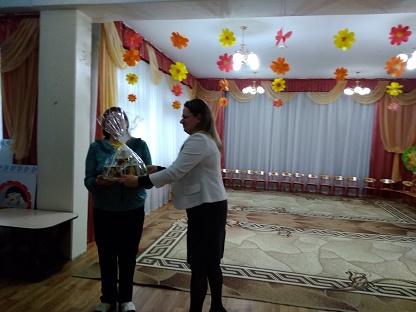 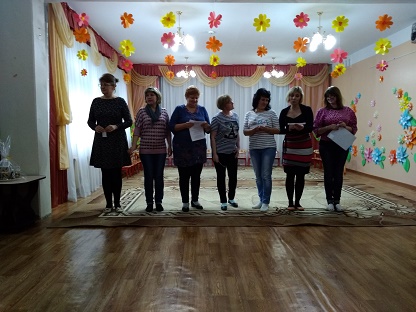 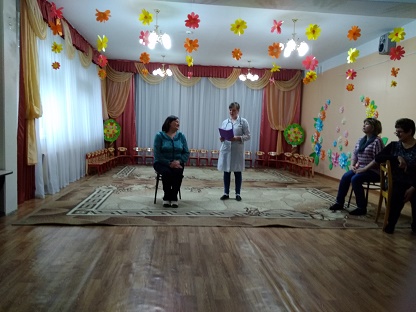 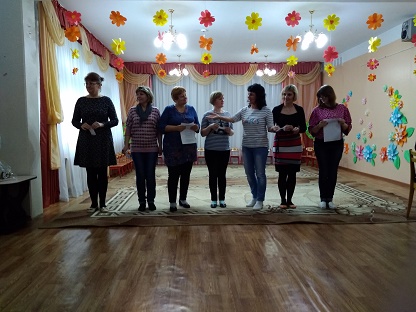 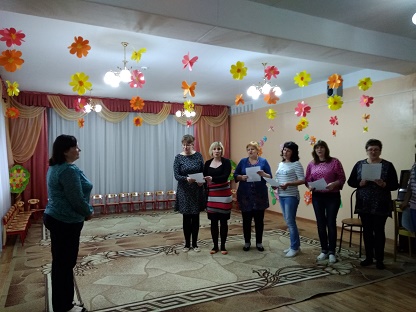 